                                                            ИНФОРМАЦИОННАЯ КАРТА ПРОЕКТА                                                                   Участника конкурса социальных проектов «Доброволец России - 2020» Направление проекта «Уверенные в будущем»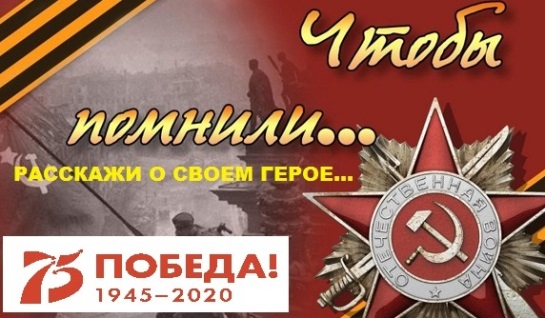 Социально-значимый проект, посвященный 75-летию Великой Победы «Расскажи о своем герое…»1Название объединения, которое представляет автор проекта.- Васильева Марина Николаевна, руководитель Школьного волонтерского отряда «Позитив»   МОУ «Байдарская ООШ», Половинский район, Курганская область         2Актуальность проектаВ 2020 году вся наша страна, каждый россиянин готовится встретить 75-летие Великой Победы в Великой Отечественной войне и внести свой вклад в сохранение памяти о тех страшных событиях, о тех героях, которые отстояли независимость нашей страны, нашего народа, спасли весь мир от фашистской чумы…Особенно важным сегодня является привлечение подрастающего поколения к сохранению этой памяти. Ведь новая война начинается тогда, когда люди забывают о старой войне. Нельзя забывать о тех страшных событиях, нужно донести это нашим детям. Поэтому, привлекая ребят к исследовательской и поисковой работе, к сбору  информации о их родственниках – участниках боевых действий, тружениках тыла, мы помогаем им вникнуть в историю совей семьи, своей страны, учим их гордиться своими предками, своими героями…3Автор проектаВасильева Марина Николаевна - руководитель школьного волонтерского отряда «Позитив»4Роль конкурсанта в разработке и реализации проектаИнициатор проекта, главный его разработчик, координатор.5Основная идея проекта.Привлечь детей к сбору и систематизации информации, материалов, сведений о их родственниках – участниках войны, тружениках тыла. Пополнение школьного краеведческого музея новыми информационными ресурсами по истории Великой Отечественной войны.6Целевая аудитория проектаВоспитанники дошкольных групп и учащиеся школы (дети и подростки в возрасте 5-16 лет), педагоги, родители, жители села Байдары, Половинскогорайона7Количество участников проектаДошкольники (5-7 лет) – 28Учащиеся (7-16 лет) – 54Педагоги школы – 12Родители – 35ИТОГО: 130 человек8Сроки реализации проектаДо конца 2020 года.9География проектаПроект реализуется на территории села Байдары, подразумевает участие всех членов социума села, а также привлечение в проект всех желающих жителей Половинского района и Курганской области.10Цель и задачи проектаЦель проекта: Сбор и систематизация материалов о героях Великой Отечественной войныЗадачи проекта:- создание у детей мотивации к изучению истории их семьи;- оказание помощи учащимся в поиске информации;- формирование банка исследовательских работ;- популяризация поисковой и исследовательской работы;- знакомство подростков с историей нашей страны.11Механизм реализации проектПодготовка исследовательских проектов в различных форматах и размещение их на официальных сайте школы и странице в соцсетях ВК. В мае и декабре 2020 года проведение двух школьных краеведческих конференций, где ребята поделятся своими наработками.12Бюджет проектаНе подразумевает финансовых затрат13Партнеры, привлеченные к реализации проекта- Администрация Байдарского сельсовета;- Администрация МОУ «Байдарская ООШ» (школа и детский сад);- Байдарская сельская библиотека;- Байдарский СДК14Результаты реализации проекта- Повышение интереса ребят к истории своей семьи и страны.- Возрос интерес родителей к совместному с детьми исследованию.- В школе появился постояннодействующий стенд «75-лет Великой Победы. Расскажи о своем герое…»- Собран и постоянно пополняется информационные ресурсы школьного краеведческого музея по теме Великой Отечественной войны.15Система оценки результата проекта (критерии, показатели и т.д.)Анкетирование всех участников проекта (детей, родителей, педагогов) по вопросу удовлетворенности результатами проекта. Планируемая доля удовлетворенных участников 100% (по итогам 2020 – 100%).Отзывы в социальных сетях и на сайте школы.Оценка индивидуальных и коллективных исследовательских проектов.16Возможна ли перспектива дальнейшего развития проектаРеализация проекта может продолжаться ежегодно.17Освещение Проекта в СМИРегулярно размещаются заметки о реализации проекта на страницах районной газеты «Вестник района».На сайте МОУ «Байдарская ООШ»На стене школьной страницы ВК.На сайте Проспект-45